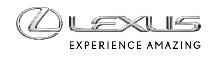 DECEMBER 2023LEXUS LBX SPECIFICATIONS# # #DRIVE TYPEDRIVE TYPEFFMAJOR DIMENSIONS AND VEHICLE WEIGHTSMAJOR DIMENSIONS AND VEHICLE WEIGHTSMAJOR DIMENSIONS AND VEHICLE WEIGHTSMAJOR DIMENSIONS AND VEHICLE WEIGHTSMAJOR DIMENSIONS AND VEHICLE WEIGHTSOverallLength(GVM)mm4190OverallWidth(GVM)mm1825OverallHeight(CM)mm1560, 
1550*1Wheelbase(GVM)mm2580TreadFront(GVM)mm1570TreadRear(GVM)mm1570Hip RoomFrontmm1306.3Hip RoomRearmm1075.6InteriorLengthmm1820InteriorWidthmm1445InteriorHeightmm1195Couple DistanceFront to Rearmm814.7Seating Capacityperson5OverhangFront(GVM)mm870OverhangRear(GVM)mm740Coefficient of Drag0.34Min. Running Ground Clearancemm220Location of Min. Running Ground ClearanceLocation of Min. Running Ground ClearanceLocation of Min. Running Ground ClearanceFront Suspension MemberAngle of Approachdegrees16.1Angle of Departuredegrees14.5Curb MassFrontMin. - Max.kg775 - 795Curb MassRearMin. - Max.kg505 - 555Curb MassTotalMin. - Max.kg1280 - 1350Gross Vehicle MassFrontkg905Gross Vehicle MassRearkg850Gross Vehicle MassTotalkg1755Cargo SpaceCapacity (VDA)All Seats UpL400*2, *4, 402*3, *4, 
315*2, *5, 317*3, *5Cargo SpaceMax. CargoL992*2, *4, 994*3, *4Towing CapacityWith Brakekg750Towing CapacityWithout Brakekg650Fuel Tank CapacityL36*1: Vehicles with 215/60R17 tires     *2: With subwoofer     *3: Without subwoofer     *4: FWD     *5: AWD & Ukraine*1: Vehicles with 215/60R17 tires     *2: With subwoofer     *3: Without subwoofer     *4: FWD     *5: AWD & Ukraine*1: Vehicles with 215/60R17 tires     *2: With subwoofer     *3: Without subwoofer     *4: FWD     *5: AWD & Ukraine*1: Vehicles with 215/60R17 tires     *2: With subwoofer     *3: Without subwoofer     *4: FWD     *5: AWD & Ukraine*1: Vehicles with 215/60R17 tires     *2: With subwoofer     *3: Without subwoofer     *4: FWD     *5: AWD & UkraineDRIVE TYPEDRIVE TYPEFFENGINEENGINEENGINEENGINEENGINEEngine TypeM15A-FXENo. of Cyls. & ArrangementNo. of Cyls. & Arrangement3-cylinder, InlineValve MechanismValve Mechanism12-valve DOHC,
Chain Drive (With Dual VVT-i)Bore x Strokemm80.5 x 97.6Displacementcm31490Compression RatioCompression Ratio14.0Fuel SystemEFIIntake SystemNaturally AspiratedEmission CertificationEmission CertificationEURO6E with OBD, 
EURO6C with OBD*6Fuel TypePETROLRecommended Octane RatingRecommended Octane Rating95 or More (OCTANE),
91 or More (OCTANE)*6Max. OutputkW/rpm67/5500Max. TorqueNm/rpm120/3600-4800, 
120/3800-4800*6Fuel ConsumptionWLTP
(combined cycle)Vehicle highL/100km4.7Fuel ConsumptionWLTP
(combined cycle)Vehicle lowL/100km4.4CO2 EmissionsWLTP
(combined cycle)Vehicle highg/km107.45CO2 EmissionsWLTP
(combined cycle)Vehicle lowg/km100.35MOTOR GENERATORMOTOR GENERATORMOTOR GENERATORMOTOR GENERATORMOTOR GENERATORMotor TypeFrontPermanent Magnet Synchronous MotorMotor TypeRearMax. OutputFrontkW69.0Max. OutputRearkWMax. TorqueFrontNm185.0Max. TorqueRearNmHYBRID BATTERYHYBRID BATTERYHYBRID BATTERYHYBRID BATTERYHYBRID BATTERYBattery TypeNickel-metal Hydride BatteryNominal VoltageV201.6Number of Battery CellsNumber of Battery Cells168System VoltageV280Battery CapacityBattery CapacityAh5.0Total Battery PowerTotal Battery PowerkWh1.0TOTAL SYSTEM OUTPUTTOTAL SYSTEM OUTPUTTOTAL SYSTEM OUTPUTTOTAL SYSTEM OUTPUTTOTAL SYSTEM OUTPUTTotal Max. Output*7Total Max. Output*7kW100PERFORMANCEPERFORMANCEPERFORMANCEPERFORMANCEPERFORMANCEMax. Speedkm/h170Acceleration0 to 100 km/h0 to 100 km/hsec.9.2*6: Ukraine only*7: The combined total power of the engine and electric motor (using the battery) exhibited as a hybrid system. (Toyota in-house measured figures)*7: The combined total power of the engine and electric motor (using the battery) exhibited as a hybrid system. (Toyota in-house measured figures)*7: The combined total power of the engine and electric motor (using the battery) exhibited as a hybrid system. (Toyota in-house measured figures)*7: The combined total power of the engine and electric motor (using the battery) exhibited as a hybrid system. (Toyota in-house measured figures)*7: The combined total power of the engine and electric motor (using the battery) exhibited as a hybrid system. (Toyota in-house measured figures)DRIVE TYPEDRIVE TYPEFFFFCHASSISCHASSISCHASSISCHASSISCHASSISTransmissionTransmission Model CodeTransmission Model CodePA11PA11TransmissionTypeCVTCVTTransmissionFinal Drive Gear RatioFinal Drive Gear Ratio3.2183.218Traction Motor (Rear)Total Speed Reduction RatioTotal Speed Reduction RatioBrake TypeFrontVentilated Disc Brake with 
Floating Calliper 1-cylinderVentilated Disc Brake with 
Floating Calliper 1-cylinderBrake TypeRearSolid Disc Brake with 
Floating Calliper 1-cylinderSolid Disc Brake with 
Floating Calliper 1-cylinderBrake SizeFront　15"Disc 25V15"Disc 25VBrake SizeDiameter / Thicknessmm282 / 25.0282 / 25.0Brake SizeRear15"Disc15"DiscBrake SizeDiameter / Thicknessmm265 / 10.0265 / 10.0Parking Brake Type of Control and LocationParking Brake Type of Control and LocationParking Brake Type of Control and LocationElectronic Parking Brake - Center Console SwitchElectronic Parking Brake - Center Console SwitchSuspension TypeFrontMacPherson StrutMacPherson StrutSuspension TypeRearTorsion BeamTorsion BeamLock to Lock2.732.73Min. Turning RadiusCurb to curbm5.25.2Min. Turning RadiusWall to wallm5.65.6Power Steering TypePower Steering TypeElectricElectric